Introduction to Social PsychologySpring 2022   PSY 2203-1 Sabin 115  Tuesdays/ Thursdays 2:00-3:15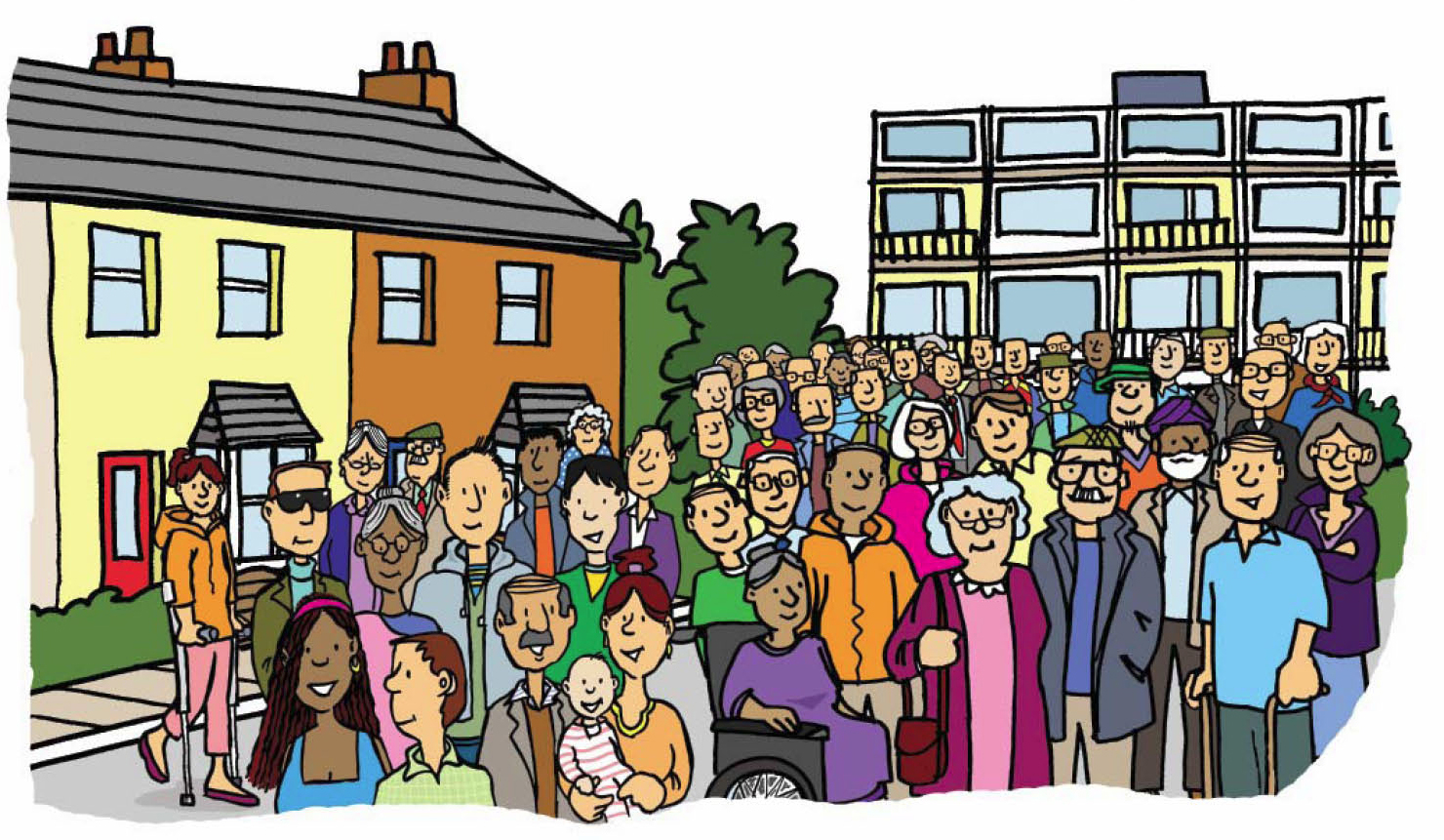 Instructor: Rowena Tan, Ph.D.          	                                		 email: Tan@uni.eduOffice Hours:  W: 2:00-3:00 PM	 				Sabin 327C Appointments, email and phone are recommended (sometimes zoom)	Phone: (319) 273-7286                                                   http://rowenat.weebly.comTeaching Assistant:Sydney Laures Franzoi, SL and Oswald, DL (2020).  Social Psychology, 8th ed.  BVT Publishing (older editions by Franzoi in McGraw-Hill are acceptable but not earlier than 6th edition).We will be using Blackboard for this class..  Make sure you log in for course updates and reminders.You will need a package of 3x5 index cards.Tentative Course ScheduleJanuary20-25		Social Psychology as a discipline				1-2		What the heck is it, what do we do?FebruaryJan 27 Feb 1	The Self							33-10		Self-Presentation and Social Perception			4(take test 1 before February 20)			15-17		Attitudes22-24		Persuasion and Attitude Change				5March1-8		Prejudice & Discrimination					6(take test 2 before March 18)10, 22		Social Influence						724-29		Interpersonal attraction					9April5-7		Intimate Relationships					10(test 3, deadline TBD)12-19	 	Prosocial Behavior					1221-26		 Group Behavior		(take last test by Wednesday May 11  11:59PM)Course Description and ObjectivesSocial Psychology — 3 hrs (This course meets the Course Credit Hour Expectation outlined in the Course Catalog. Students should expect to work approximately 2 hours per week outside of class for every course credit hour).Overview of social psychology. Includes social perception and cognition, attraction and liking, social influence, group dynamics, and attitude formation and change. Prerequisite(s): PSYCH 1001 (400:001)The objectives of this course are to1-describe the historical roots of social psychology and its place in history.2-become familiar with research methods in social psychology and develop critical thinking skills for evaluating evidence for and against social psychological principles.3-present major theoretical positions within social psychology and supporting research4-discuss applications of social psychological knowledge5-enjoy social psychology and see how fun it really is.Grading:  Grades will be based on 4 exams, 1 assignment,  and 4 projects.  The class total is 510 pointsExams: Each exam will be worth 100 points and consist of 40-50 multiple choice questions.  Exams are NOT comprehensive.  Anything from the book, lectures, handouts, or videos are fair game for exam questions.Exams are open book and ONLINE. Exams must be completed in 2 hours (this is 2x the amount of time students normally get)Attendance:  I will be taking attendance for documentation/ contact tracing purposes. We have to implement a seating chart for contact tracing purposes. Projects: Each project is worth 25 points.  They are mini social psychology experiments.  You must do 4 projects. Unless otherwise specified, the projects require data collection or observation AND a 2 page summary.  PROJECTS MUST BE TYPED and on a document file like word or google docs.In pandemic mode, they must be submitted via e-mail NOT Blackboard.Plagiarism: Students must observe the Academics Ethics Policy (http://www.uni.edu/policies/301). Instances of cheating and plagiarism will be dealt with on an individual basis, but understand that cheating and/or plagiarism are unacceptable and may result in an “F” for the course.                            Required Syllabus StatementsFree Speech:The University of Northern Iowa supports and upholds the First Amendment protection of freedom of speech and the principles of academic and artistic freedom. We encourage the free and responsible exchange of diverse ideas on our campus. The University is committed to open inquiry and the spirited and thoughtful debate of such ideas.COVID-19:Absences related to COVID-19 illness, self-isolation, or quarantine.Faculty must be prepared to have assignment alternatives for individual students who are unable to attend class due to COVID-related health issues. To utilize these alternative assignments, students must report the issue by completing the Panther Health Survey; students directed not to come to campus or who are unable to participate in class due to COVID-19 related illness, self-isolation, or quarantine should utilize the information provided in the survey to have their faculty notified of their need to be absent. These same instruction/assignment alternatives should also extend to field experiences that students may not be able to attend for the same reasons. Questions related to COVID-19 testing should be directed to the Student Health Center COVID line (319) 273-2100, Monday-Friday, 8:00 am - 4:30 pm.Students who have concerns about an underlying health condition(s) and the risks of attending classes, living in a residence hall, or any other aspect of the educational experience due to COVID-19 should consult with their health care provider. Please connect with Student Accessibility Services as soon as possible to discuss accommodations specific to your access needs.Office of Compliance and Equity Management:
Content in this class has the potential to be disturbing to some individuals based on life experiences. If you ever feel the need to step out of the classroom or decline participation in an activity, please request an alternative learning experience.UNI Policy 13.02 Discrimination, Harassment, and Sexual Misconduct states: "The University is committed to providing a workplace and educational environment, as well as other benefits, programs, and activities, that are free from discrimination and harassment based on a protected class, as well as retaliation."Policy 13.02 outlines prohibited conduct and reporting processes. All University employees who are aware of or witness discrimination, harassment, sexual misconduct, or retaliation are required to promptly report to the Title IX Officer or Title IX Deputy Coordinator.Title IX Officer Leah Gutknecht, Assistant to the President for Compliance and Equity Management, 117 Gilchrist, 319.273.2846, leah.gutknecht@uni.eduTitle IX deputy coordinator: Christina Roybal, Sr. Associate Athletic Director Athletics Administration, North DOME 319.273.2556, christina.roybal@uni.eduIf you or someone you know has been harassed or assaulted, you can find the appropriate resources at safety.uni.edu and equity.uni.edu. Resources that provide free, confidential counseling are also detailed at safety.uni.edu.For additional information, contact the Office of Compliance and Equity Management, 117 Gilchrist Hall, 273-2846, equity@uni.edu.
Student Accessibility Services:
The University of Northern Iowa (UNI) complies with the Americans with Disabilities Act Amendments Act of 2008 (ADAAA), Section 504 of the Rehabilitation Act of 1973, the Fair Housing Act, and other applicable federal and state laws and regulations that prohibit discrimination on the basis of disability. Students with disabilities experiencing a barrier to access should connect with Student Accessibility Services (SAS) to request accommodations. For more information about the accommodation process, please contact SAS at (319) 273-2677 Relay 711, accessibilityservices@uni.edu, or GIL 118. Additional information is also available at sas.uni.edu.

Student Resources:
Counseling Center: UNIs Counseling Center is free, confidential, convenient, and effective. It is the mission of the University of Northern Iowa Counseling Center to promote the personal development and psychological well-being of all students and to encourage a college environment that is conducive to growth and learning. We strive to provide ethical, high quality psychological and counseling services to UNI students and consultation services to UNI faculty and staff. To make an appointment, call 273-2676 (8:00-5:00 M-F). For urgent situations outside of office hours, call the Counseling Center at 273-2676 and press 2 to speak to a crisis counselor. Call 911 in case of immediate danger.

The Learning Center: The Learning Center @ Rod Library provides free tutoring for a variety of different areas (i.e. writing, math, science, business, Spanish, college reading and learning strategies). The Learning Center @ Rod Library is open for walk-in assistance Monday-Thursday 10am-10pm and is free of charge for all UNI students. If you are unavailable during normal tutoring hours, online tutoring is also available through Smarthinking. You will need your CATID and passphrase to gain access. To access the Smarthinking platform go to https://tlc.uni.edu/online. For more information, go to https://tlc.uni.edu, email TheLearningCenter@uni.edu , call 319-273-6023, or visit the TLC desk located on the main floor of Rod Library.